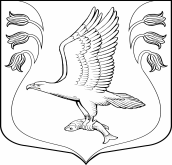 Совет   депутатовмуниципального образования«Кузёмкинское сельское поселение»Кингисеппского муниципального районаЛенинградской области третьего созываРЕШЕНИЕот 16.02.2018г.    № 210Об отчете о работе Контрольно-счетной палаты муниципальногообразования «Кингисеппский муниципальный район» Ленинградской области за 2017 годВ целях реализации Федерального закона от 07.02.2011года №6-ФЗ «Об общих принципах организации и деятельности контрольно-счетных органов субъектов Российской Федерации и муниципальных образований», в соответствии с Соглашением от 01.01.2017 года №3 о передаче полномочий по внешнему муниципальному финансовому контролю, заслушав информацию председателя Контрольно-счетной палаты МО «Кингисеппский муниципальный район» Григорьевой С.М., Совет депутатов МО «Куземкинское сельское поселение»РЕШИЛ:1.	Принять к сведению представленный отчет о работе Контрольно-счетной палаты муниципального образования «Кингисеппский муниципальный район» Ленинградской области в рамках исполнения полномочий контрольно-счетного органа МО «Куземкинское сельское поселение» по осуществлению внешнего муниципального финансового контроля за 2017год, согласно приложению.2.	Настоящее решение подлежит официальному опубликованию в средствах массовой информации.Глава МО «Куземкинское сельское поселение»			      Л.Н.Шумилина